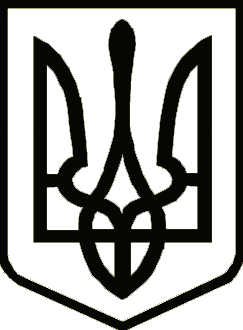 			Україна 	     	                  СРІБНЯНСЬКА СЕЛИЩНА РАДАРОЗПОРЯДЖЕННЯПро зняття з контролю розпорядженння селищного головиВідповідно до ст. 42 Закону України «Про місцеве самоврядування в Україні» та розпорядження Срібнянського селищного голови від 26 липня 2023 року №102 «Про порядок організації та здійснення контролю за виконанням документів у Срібнянській селищній раді», розглянувши та проаналізувавши стан виконання розпорядження та враховуючи шляхи його реалізації, на підставі аналітичних довідок начальника відділу економіки, інвестицій та агропромислового розвитку селищної ради, зобов’язую:1. Зняти з контролю розпорядження селищного голови від 28 вересня 2023 року №131 «Про проведення громадського обговорення та слухань Плану заходів з реалізації у 2024-2027 роках Стратегії розвитку Срібнянської територіальної громади Чернігівської області на 2021-2027 роки».2. Контроль за виконанням даного розпорядження покласти на заступника селищного голови Володимира ШУЛЯКА.Селищний голова                         				     Олена ПАНЧЕНКО  009 листопада 2023 року    смт Срібне			      №153